NASCONA September 12, 2021Larry opened meeting with Serenity PrayerRon read 12 Traditions Sean read 12 ConceptsLarry read purpose of ASCBilly read Service PrayerScott called role of Groups	Groups present:			BLTN			New Hope			RIP			HJ&F			WoodNAScott called role of Trusted Servants	Trusted Servants present:			Facilitator – Larry			Treasurer – Jeremy			Recorder - Scott			RCM1 – Shawn			H&I – Robert			Activities – Glenna			Web Servant – SteveREPORTScott read Recorders report – see August 2021 ASC MinutesJeremy gave treasurers report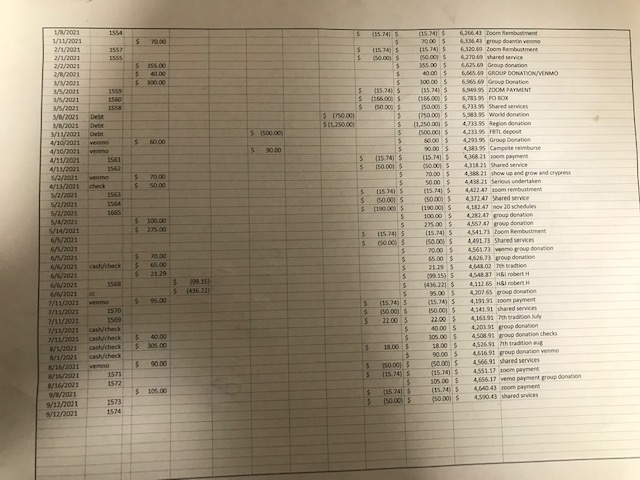 $13 cash collected in 7th Tradition BasketShawn read RCM reportRobert gave H&I ReportCurrently still doing mtgs at 2 locations. Holliday unit Tues 330 to 430O.l. Luther trustee campWed 5 to 6 3 volunteers Will need to make another literature order. H& I will meet right after area today. Thank youRobert HTodd gave PR Report(Note from recorder: I apologize for the incomplete notes on the PR Report.  I thought there was a report emailed, so I had just a few notes from Todd’s verbal report.)PR is looking into supporting Memorial HermanStill working with Mallard LakeActivities ReportGlenna  Possibly Stickers for FBTLGlenna has talked with TPW for booking for 2022Web ServantSteveIn process of cleaning things up.Flyers for upcoming fundraisers.Scot has access to website for policy changes.BreakGroup reportsBLTN9:30 Saturday meeting getting a lot of newcomers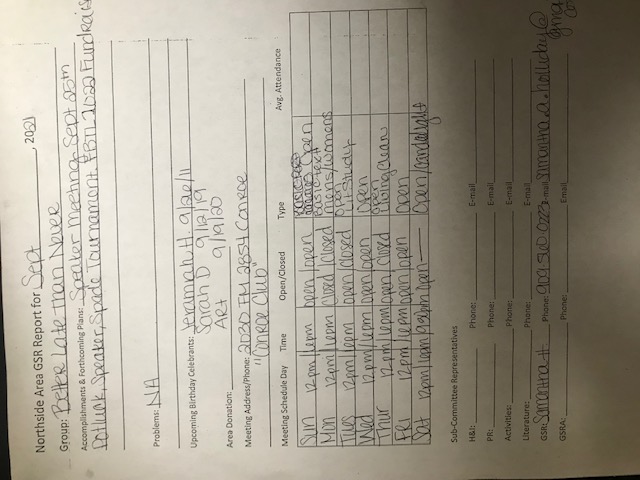 HJFIn person meetings and zoomMethodist Church Lake WoodlandsMonday 7pmNew Hope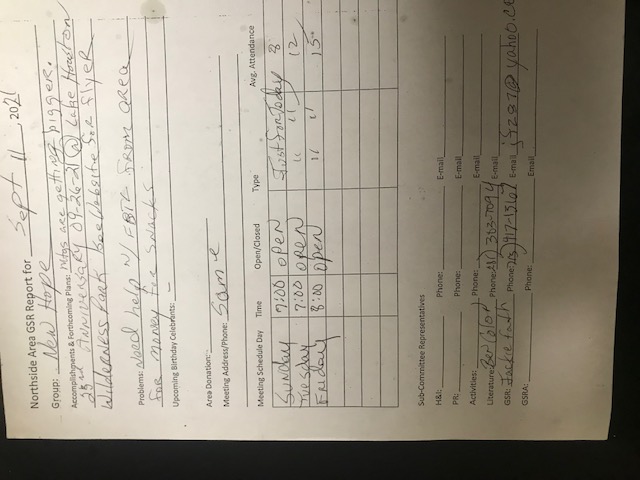 RIP Group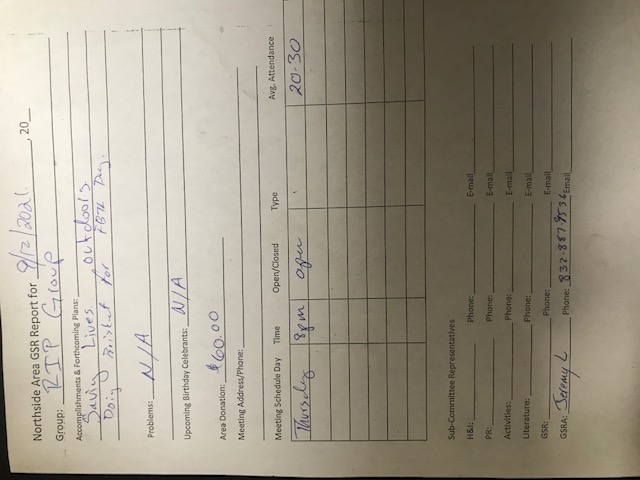 Woodlands Group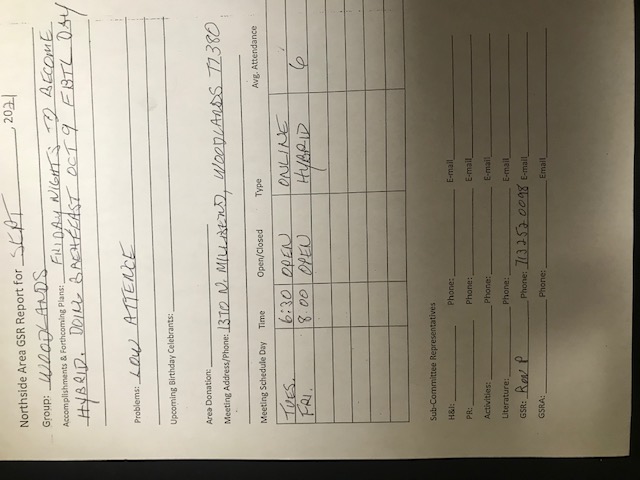 SharingTrying to figure out fundraising for both 2021 and 2022 FBTL.  BLTN has earmarked their fundraiser money for 2022.  FBTL may not have enough money to reserve campsites for 2022.Area can front the money to FBTL.Robert asked for 554.47 for H&I.  Previous money spent on H&I was from 2019 FBTL.Larry discussed changing meeting formatRon asked ASC for input to help increase attendance. Several suggestions about FOOD. Suggested that WoodNA members attend other meetings.  Bring something to another meeting. Todd discussed an Outreach subcommittee.  Put Zoom meeting info out to GSRs.  Samantha suggested that GSRs announce that a Group needs support.  Jeremy will not be attending OCT. ASC.  If anyone needs checks, get them before then.Jeremy discussed payment to Conroe Club for rent for ASC meetings.  We sent Jeremy to Conroe Club meeting to ask what they want for back rent.No old businessNew BusinessJackie proposes that Area provide up to $75 for snacks for FBTL.  Approved.Robert proposes that Area provide 554.47 for H&I Literature. Approved.Glenna proposes that Area provide whatever funds are needed to reserve campsites for FBTL 2022. Glenna is in favor of hybrid meetings.  Brenda agrees with Glenna.  We’re not sending it back to Groups at this time.Jeremy proposes that Billie Stone be removed as a signor from Woodforest Bank account Number XXXXXXX1661.  Approved.  Scott will write the letter.  Next ASC October 3Close